PRACTICUM SCHEDULE INFORMATION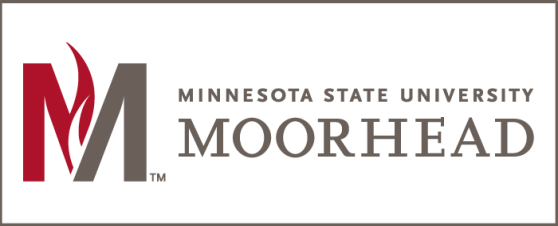 Student Name:_____________________________________________________________________Dragon ID___________________________________Student Phone:__________________________Student Email:______________________________________________________________________Cooperating Teacher:________________________________________________________________Teacher Email:_______________________________________Teacher Phone:__________________Please record the time of day and days of the week that the MSUM student will work towards the completion of the hours required for this field experience at this school site:Time:________________________________Days:_________________________________	Discuss absence notification plan. The MSUM student should ALWAYS notify the cooperating teac      teacher prior to an absence, what is the preferred method of contact?               (circle) Work Phone Email Other	Discuss any dates during this experience when school is not in session and the              MSUM student should not plan to attend. Plan for making up any lost hours needed to              fulfill the minimum requirement of the practicum hours.Discuss the expectations for this experience.Cooperating Teacher Signature:____________________________________________________and DateMSUM Student Signature and Date:__________________________________________________It is recommended that both the cooperating teacher and student keep a copy of this form in addition to uploading it in TK20. The cooperating teacher will need the student ID and email for evaluations. The student may need the sheet as a reference. Lommen Hall • 1104 7th Ave. S. • Moorhead, MN 56563 Phone: (218) 477-2217 • Fax (218) 477-2561 •  